DE MINIMIS VERKLARING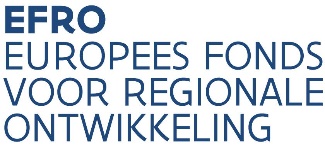 Modelformulier voor EFRO-projectpartnersAanbevolen wordt, om alvorens deze verklaring in te vullen, eerst de toelichting in de bijlage vandit modelformulier te lezen.Aan deze toelichting worden geen rechten verleend. De Verordening (EU) Nr. 2023/2831 van de Commissie van 13 december 2023 betreffende de toepassing van de artikelen 107 en 108 van het Verdrag betreffende de werking van de Europese Unie op de-minimissteun is bepalend.DE MINIMIS VERKLARINGVerklaring de-minimissteun toegekend in het kader van EFRO-project:ProjectnaamprojectnummerIk, ondergetekende, verklaar dat aan de hierna genoemde onderneming  geen de-minimissteun is verleend.Over de periode van dag/maand/jaar tot dag/maand/jaar (datum van ondertekening van het EFRO-contract) is niet eerder de-minimissteun verleend. de-minimissteun is verleend.Over de periode van dag/maand/jaar tot dag/maand/jaar (datum van ondertekening van het EFRO-contract) is eerder de-minimissteun (in welk(e) vorm/doel dan ook) verleend voor een totaal bedrag van € bedrag.Volledig en naar waarheid ingevuld door:BEDRIJFSNAAM:NAAM FUNCTIEHOUDER:FUNCTIE:ONDERNEMINGSNUMMER:Handtekening functiehouder:					Datum: dag/maand/jaarToelichting verklaring de-minimissteunDisclaimer: Deze informatie dient slechts als ondersteuning voor de gebruiker en kan niet beschouwd worden als juridisch advies. Het Agentschap voor Innoveren & Ondernemen en de Managementautoriteit EFRO Vlaanderen aanvaarden geen aansprakelijkheid voor het gebruik van de inhoud van dit document.De de-minimisverordening is bepalend. Deze toelichting dient enkel ter ondersteuning bij het invullen van de de-minimisverklaring. Lees eveneens Richtlijnen voor subsidieontvangers, hoofdstuk 3, optie 3 (steun toegekend onder de de minimis verordening).De-minimisverordening en staatssteunDe staatssteunregels in het Verdrag betreffende de werking van de Europese Unie (artikelen 107 en 108) stellen beperkingen aan overheden als zij steun willen verlenen aan ondernemingen. Eén van de opties om hier mee om te gaan, is steun aanmerken als de-minimissteun. Hiervoor is een de-minimisverklaring nodig van de steun ontvangende onderneming, zodat de Managementautoriteit van het EFRO-programma kan nagaan, of de steun die deze onderneming in het kader van het project zou krijgen, past binnen de voorwaarden om deze steun eventueel als de-minimissteun aan te merken. Het afleveren van een de-minimisverklaring betekent niet automatisch dat de uiteindelijk toegekende steun in het kader van het project ook effectief als de-minimissteun wordt geoormerkt. In de de-minimisverordeningen heeft de Europese Commissie verklaard dat steunmaatregelen (zoals subsidieverlening) tot een bepaalde drempel het handelsverkeer tussen de lidstaten niet ongunstig beïnvloeden en de mededinging niet vervalsen en daarom niet beschouwd worden als staatssteun in de zin van het EU-verdrag. Deze drempel is gesteld op 300.000.EURDit bedrag geldt per onderneming over een periode van drie jaar. Artikel 2, lid 2 van de de-minimisverordening geeft aan wanneer sprake is van ‘één onderneming’. Het kan namelijk voorkomen dat twee (of meer) ondernemingen een bepaalde band met elkaar onderhouden en onder deze verordening als één onderneming worden gezien. Denk hierbij bijvoorbeeld aan het hebben van de meerderheid van de stemrechten van de aandeelhouders van een andere onderneming, het recht om onder meer bestuursleden van een andere onderneming te benoemen/ontslaan en het recht een overheersende invloed op een andere onderneming uit te oefenen.Steun die de genoemde drempelbedragen niet overschrijdt, kan worden aangemerkt als ‘de-minimissteun’. Bedrag van de-minimissteunDoor middel van deze verklaring geeft u aan voor welk bedrag uw onderneming, gedurende een periode van 3 jaar, enige vorm van de-minimissteun door een overheidsinstantie heeft ontvangen. Op die manier kan worden vastgesteld of en voor welk bedrag er nog de-minimissteun kan worden toegekend.De de-minimissteun wordt geacht te zijn verleend op het tijdstip waarop uw onderneming een wettelijke aanspraak op de steun (elke overheidssteun) verwerft. Dit betekent concreet de datum waarop het besluit tot subsidieverlening (of verlening van een voordeel) aan uw onderneming is genomen. Of deze de-minimissteun al daadwerkelijk is uitbetaald, doet niet ter zake. De bewijslast waaruit het verlenen van de-minimissteun blijkt, moet bij eventuele controle ter plaatse beschikbaar zijn of op vraag binnen de 20 werkdagen aangeleverd worden (bv. controle Europese Commissie-DG COMP).Het de-minimisplafond van 300.000 EUR wordt als subsidiebedrag uitgedrukt. Alle bedragen die worden gebruikt bij het invullen van de verklaring, zijn brutobedragen vóór aftrek van belastingen. Behalve om subsidieverlening kan het daarbij gaan om leningen tegen gunstige voorwaarden (vb. PMV lening), de verkoop van grond tegen een lagere prijs dan de marktwaarde, vrijstellingen, verlagingen of kwijtschelding van directe of indirecte belastingen etc. Het gaat daarbij niet alleen om de-minimissteun die u hebt ontvangen van de gewest/provincie/ gemeente maar ook om de-minimissteun die u heeft ontvangen van andere overheidsinstanties. Ook Europese subsidies kunnen als de-minimissteun zijn geoormerkt. Bij twijfel raden wij aan contact op te nemen met de instantie die de steun in kwestie heeft verleend en na te vragen of het al dan niet de-minimissteun betreft.Het is belangrijk om zorgvuldig na te gaan hoeveel de-minimissteun er reeds werd ontvangen. Immers, bij overschrijding van de drempel komt die nieuwe steun die aangevraagd wordt in zijn geheel niet in aanmerking om als de-minimis steun gekwalificeerd te worden. Handelen in strijd met de staatssteunregels uit het EU-verdrag kan leiden tot een gedeeltelijke of volledige terugvordering van de verleende de-minimis steun.